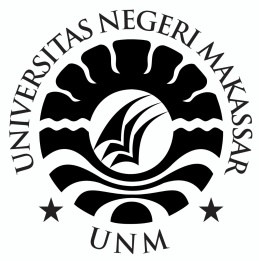 SKRIPSI     MENINGKATKAN KEMAMPUAN MOTORIK HALUS MELALUI KEGIATANMEWARNAI GAMBAR ANAK USIA DINI PADA KELOMPOK B TK YASPIB LEMOA DESA BONTOLEMPANGAN KECAMATAN BONTOLEMPANGAN KABUPATEN GOWA      Diajukan untuk Memenuhi Sebagian Persyaratan Guna Memperoleh Gelar Sarjana Pendidikan Pada Program Studi Pendidikan Guru Pendidikan Anak Usia Dini Strata Satu Fakultas Ilmu Pendidikan                                                              Universitas Negeri MakassarTE’NE1649045088PENDIDIKAN GURU PENDIDIKAN ANAK USIA DINIFAKULTAS KEGURUAN DAN ILMU PENDIDIKAN UNIVERSITAS NEGERI MAKASSAR2019           KEMENTRIAN RISET, TEKNOLOGI, DAN PENDIDIKAN TINGGI                                       UNIVERSITAS NEGERI MAKASSAR	FAKULTAS ILMU PENDIDIKAN          PROGRAM STUDI PENDIDIKAN GURU PENDIDIKAN ANAK USIA Alamat: JL. Tamalate 1 Tidung Makassar Kampus FIP UNM                Telp: 0411-884457, Fax, 0411-883076 Laman: http://www.unm.ac.idPERSETUJUAN PEMBIMBINGSkripsi dengan judul “Meningkatkan Kemampuan Motorik Halus Melalui Kegiatan Mewarnai Gambar Anak Usia Dini Pada Kelompok B TK Yaspib Lemoa Desa Bonto Lempangan Kecamatan Bonto Lempangan Kabupaten Gowa”.Atas Nama	:Nama		: TE’NENim		: 1649045088Jurusan/Prodi	: Pendidikan Guru Pendidikan Anak Usia DiniFakultas	: Ilmu PendidikanSetelah diperiksa dan diujikan, telah memenuhi syarat untuk memperoleh gelar Sarjana Pendidikan (S.Pd.) pada program Pendidikan Guru Pendidikan Anak Usia Dini Fakultas Ilmu Pendidikan Universitas Negeri Makassar.                                                                       Makassar,   Februari 2019         Pembimbing I				     	   Pembimbing IIDr. Rusmayadi, S.Pd, M.Pd	                 Dr. Muhammad Akil Musi, S.Pd., M.Pd. NIP. 19780917 200604 1 002                 NIP. 19750424 200604 1 001    		Mengetahui,	Ketua Program Studi Pendidikan Guru Pendidikan Anak Usia DiniDr. Rusmayadi, S.Pd, M.Pd
NIP. 19780917 200604 1 002           KEMENTRIAN RISET, TEKNOLOGI, DAN PENDIDIKAN TINGGI                                       UNIVERSITAS NEGERI MAKASSAR	FAKULTAS ILMU PENDIDIKAN          PROGRAM STUDI PENDIDIKAN GURU PENDIDIKAN ANAK USIA Alamat: JL. Tamalate 1 Tidung Makassar Kampus FIP UNM                Telp: 0411-884457, Fax, 0411-883076 Laman: http://www.unm.ac.idPENGESAHAN UJIAN SKRIPSISkripsi dengan judul “Meningkatkan Kemampuan Motorik Halus Melalui Kegiatan Mewarnai Gambar Anak Usia Dini Pada Kelompok B TK Yaspib Lemoa Desa Bonto Lempangan Kecamatan Bonto Lempangan Kabupaten Gowa”.diterima oleh Panitia Ujian Skripsi Fakultas Ilmu Pendidikan Universitas Negeri Makassar dengan SK Dekan Nomor 516/UN36.4/PP/2019 tanggal 06 Februari 2019 untuk memenuhi sebagian persyaratan guna memperoleh gelar Sarjana Pendidikan pada Program Studi Pendidikan Guru Pendidikan Anak Usia Dini pada hari Jumat tanggal 15 Februari 2019.Disahkan OlehPD Bidang Akademik FIP UNM,Dr. Abdul Saman, M.Si.Kons.NIP. 19720817 200212 1 001Panitia UjianKetua			: Dr. Abdul Saman, M.Si.Kons.		(	          )Sekretaris		: Dr. Azizah Amal, S.S., M.Pd.		(	          )Pembimbing I		: Dr. Rusmayadi, S.Pd., M.Pd.		(	          )Pembimbing II	: Dr. Muhammad Akil Musi, S.Pd., M.Pd.	(	          )Penguji I		: Hajerah, S.Pd.I., M.Pd.			(	          )Penguji II		: Drs. Latri, S.Pd.,M.Pd.			(	          )PERNYATAAN  KEASLIAN SKRIPSISaya yang bertanda tangan dibawah ini:Nama                   :  TE’NENim                     :  1649045088Jurusan/Prodi       :   PG. PAUD (Pendidikan Guru Pendidikan Anak Usia Dini)Judul              :  Meningkatkan Kemampuan  Motorik Halus   Melalui Kegiatan Mewarnai Gambar Anak Usia Dini Pada Kelompok B TK Yaspib Lemoa Desa Bonto Lempangan Kecamatan Bonto Lempangan Kabupaten GowaMenyatakan dengan sebenarnya bahwa skripsi yang saya tulis ini benar merupakan hasil karya saya sendiri dan bukan merupakan pengambil alihan tulisan atau pikiran orang lain yang saya akui sebagai hasil tulisan atau pikiran saya sendiri.Apabila dikemudian hari terbukti atau dapat dibuktikan bahwa skripsi ini hasil jiplakan atau mengandung unsur plagiat, maka saya bersedia menerima sanksi atau perbuatan tersebut sesuai ketentuan yang berlaku.                                                                                 Makassar,   Juli 2018                                                                    Yang membuat pernyataan                                                                                  TE’NEMOTOBangsa yang besar adalah  bangsa yang menghormati jasa pahlawannya.( Ir. Soekarno, 1961 )Kuperuntukkan karya ini kepada:Kedua Orang Tua Aku, Saudara-saudaraku tercinta, para dosen dan teman-teman/sahabatku, yang senantiasa membimbing dan mendoakan serta memotivasi hingga penulis menyelesaikan studi iniABSTRAKTe’ne, 2018. Meningkatkan Kemampuan Motorik Halus Melalui Kegiatan Mewarnai Gambar Anak Usia Dini Pada Kelompok B TK Yaspib Lemoa Desa Bonto Lempangan Kecamatan Bonto Lempangan Kabupaten Gowa. Skripsi. Dibimbing oleh Dr. Rusmayadi, S.Pd., M.Pd. dan Dr. Muhammad Akil Musi, S.Pd.,M.Pd. Program Studi Pendidikan Anak Usia Dini. Fakultas Ilmu Pendidikan Universitas Negeri Makassar.Penelitian ini hubungan antara motorik halus dengan mewarnai gambar anak usia dini TK Yaspib Lemoa Desa Bonto Lempangan Kecamatan  Bonto Lempangan Kabupaten Gowa. Masalah dalam penelitian ini adalah  bagaimana peningkatan motorik halus melalui kegiatan mewarnai gambar pada Anak Usia Dini pada kelompok B di TK Yaspib Lemoa Desa Bonto Lempangan kecamatan Bonto Lempangan Kabupaten Gowa?. Tujuan penelitian ini adalah untuk mengetahui kemampuan motorik halus melalui kegiatan mewarnai gambar anak usia dini pada kelompok B TK. Yaspib Lemoa Desa Bonto Lempangan Kecamatan Bonto Lempangan  Kabupaten Gowa. Penelitian ini merupakan Penelitian Tindakan Kelas yang dilaksanakan 2 siklus yaitu setiap siklus terdiri dari 2 pertemuan. Subjek penelitian ini adalah anak-anak kelompok B TK. Yaspib Lemoa Desa Bonto Lempangan Kecamatan Bonto Lempangan  Kabupaten Gowa yang berjumlah 15 yang terdiri dari 9 anak laki-laki dan 6 anak perempuan. Teknik pengumpulan data  yang digunakan observasi dan dokumentasi. Instrument pengumpulan data menggunakan lembar observasi. Analisis data menggunakan analisis Kualitatif. Hasil observasi kemampuan motorik halus sebelum tindakan dengan kriteria belum berkembang, pada siklus I berada pada kriteria mulai berkembang dan berkembang sesuai harapan, pada siklus II mengalami peningkatan dengan kriteria berkembang sesuai harapan dan berkembang sangat baik. Berdasarkan data tersebut dapat disimpulkan bahwa kemampuan motorik halus anak mengalami peningkatan.PRAKATA     Segala puji bagi Allah Yang Maha Esa,salam dan shalawat terkirim untuk Rasulullah shallallaahu ‘Alaihi Wasallam sehingga tugas akhir yang berjudul Meningkatkan Kemampuan motorik Halus Melalui Kegiatan mewarnai gambar anak usia dini Pada Kelompok B TK Yaspib Lemoa Desa Bonto Lempangan  Kecamatan Bonto Lempangan Kabupaten Gowa dapat diselesaikan sesuai waktu yang telah ditentukan.Walaupun demikian Penulis menyadari bahwa masih banyak kekurangan dalam penulisan ini, baik sistematika maupun redaksi kalimatnya. Namun demikian harapan penulisan laporan ini dapat memberikan harapan terciptanya pembelajaran yang menyenangkan di dalam kelas. Dalam penyusunan tugas akhir ini, penulis menghadapi banyak kesulitan,baik dalam proses pengumpulan bahan pustaka maupun dalam penyusunannya, namun berkat bimbingan dan dorongan dari berbagai pihak, maka kesulitan dapat teratasi. Maka sepantasnyalah penulis menyampaikan ucapan terima kasih yang sebesar-besarnya kepada semua yang membantu dan emberikan dorongan mulai dari menyusun proposal hingga skripsi ini dapat diselesaikan dan semoga kebaikan beliau dibalas oleh Allah Yang Maha Esa.      Selanjutnya ucapan terima juga kasih penulis tujukan kepada:Prof. Dr. H. Husain Syam M. TP, Rektor Universitas Negeri Makassar, yang telah memberikan peluang untuk mengikuti perkuliahan di pendidikan Guru Pendidikan Anak Usia Dini Fakultas Ilmu Pendidikan UNM,Dr. Abdul Saman, M.Si.Kons. sebagai  Dekan FIP  yang senantiasa memberikan motivasi dalam berbagai kesempatan untuk lebih meningkatkan profesionalime dalam perkuliahan dan Dr. Abdul Saman, M. Si, Kons selaku PD I FIP UNM, Drs, Muslimin, M.Ed selaku PD II FIP UNM, Drs, Pattaufi, M. Si selaku PD III FIP UNM, Dr, Parwoto,M,Pd  selaku PD IV FIP UNM yang telah memberikan layanan akademik, administrasi, dan kemahasiswaan selama proses pendidikan dan penyelesaian studi,Dr. Rusmayadi, S. Pd, M, Pd,  pimpinan Prodi PGPAUD FIP UNM  yang dengan penuh perhatian dalam memfasilitasi kebutuhan perkuliahan sehingga perkuliahan penulis tempu sesuai yang ditargetkan,Bapak dan Ibu dosen serta pegawai / tata usaha PGPAUD UNM atas segala perhatian dan pelayanannya baik aspek akademik, administrasi maupun aspek kemahasiswaan sehingga proses perkuliahan berjalan lancar,          Atas segala kebaikan dan ketulusan ini, penulis hanya bisa mengucapkan terima kasih dan semoga Allah Yang Maha Esa membalas semua kebaikan kalian, aamiin.                                                                                Makassar,    Februari 2018     penulisDAFTAR ISI									HalamanHalaman SampulHalaman Judul								iHalaman Persetujuan Pembimbing						iiHalaman Pengesahan Ujian Skripsi						iiiPernyataan Keaslian Skripsi							iv                                                                     Motto										v                                                                             Abstrak									vi                                                                                                  Prakata										viii                                                                                    Daftar isi									xDaftar Gambar Bagan								xiiDaftar Lampiran								xiii								                                                                                                                                                       BAB I PENDAHULUAN     A. Latar Belakang Masalah						1     B. Rumusan Masalah							5     C. Tujuan Penelitian							5      D. Manfaat Penelitian							5BAB II KAJIAN PUSTAKA, KERANGKA PIKIR DAN HIPOTESIS     TINDAKAN     A. Kajian Pustaka								7     B. Kerangka Pikir								20     C. Hipotesis Tindakan							23BAB III METODE PENELITIAN     A. Pendekatan dan Jenis Penelitian					24     B. Fokus Penelitian							24      C. Senting dan Subyek Penelitian						25     D. Desain/Prosedur Penelitian						26 E. Teknik Pengumpulan Data						29     F.  Teknik Analisis Data							30BAB IV HASIL PENELITIAN DAN PEMBAHASAN     A. Hasil Penelitian								32    B. Pembahasan Hasil Penelitian						49BAB V KESIMPULAN DAN SARAN     A. Kesimpulan								51     B. Saran									51DAFTAR PUSTAKA								52LAMPIRAN									54          RIWAYAT HIDUPDAFTAR GAMBAR BAGANNo.   Gambar Bagan                                                                                    Halaman2.1   Kerangka Pikir Penelitian						223.1   Alur Tindakan Tiap Siklus dalam Penelitian				27                            DAFTAR LAMPIRANNo. Lampiran1.    Rencana Pelaksanaan Pembelajaran Harian (RPPH) Siklus I Pertemuan 12.    Rencana Pelaksanaan Pembelajaran Harian (RPPH) Siklus I Pertemuan 23.    Rencana Pelaksanaan Pembelajaran Harian (RPPH) Siklus II Pertemuan 14.    Rencana Pelaksanaan Pembelajaran Harian (RPPH) Siklus II Pertemuan 25.    Format dan Hasil Observasi Guru Siklus I pertemuan 16.    Format dan Hasil Observasi Guru Siklus I pertemuan 27.    Format dan Hasil Observasi Guru Siklus II pertemuan 18.    Format dan Hasil Observasi Guru Siklus II pertemuan 29.    Format dan Hasil Observasi Anak Siklus I pertemuan 110.  Format dan Hasil Observasi Anak Siklus I pertemuan 211.  Format dan Hasil Observasi Anak Siklus II pertemuan 112.  Format dan Hasil Observasi Anak Siklus II pertemuan 213.  Dokumentasi Foto